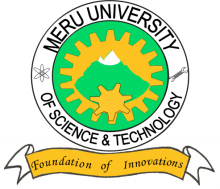 MERU UNIVERSITY OF SCIENCE AND TECHNOLOGYP.O. Box 972-60200 – Meru-Kenya.Tel: 020-2069349, 061-2309217. 064-30320 Cell phone: +254 712524293, +254 789151411Fax: 064-30321Website: www.must.ac.ke  Email: info@must.ac.keUniversity Examinations 2015/2016THIRD YEAR, SECOND SEMESTER EXAMINATION FOR THE DEGREE OF BACHELOR OF COMMERCE BFB 3314 : GENDER & DEVELOPMENTDATE: AUGUST, 2016							TIME: HOURS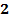 INSTRUCTIONS:  Answer question one and any other two questions.QUESTION ONE (30 MARKS)Discuss the importance of gender awareness to the development of Kenya.	(7 Marks)Discuss how gender mainstreaming can be achieved in a male-dominated world(8 Marks)Elucidate the meaning of social construction of gender.			(10 Marks)Explain some of dimensions of gender based violence (GBV)			(5 Marks)QUESTION TWO (20 MARKS)a)     Discuss how Kenya’s gender policy framework can help improve the status of women in Kenya.										(10 Marks)b)   Discuss the goals of gender and development (GAD)				(10 Marks)QUESTION THREE (20 MARKS)a)   Elucidate some of the interventions in girls’ education in Kenya.		(10 Marks)b)   Discuss the challenges for addressing HIV/AIDS and GBV.			(5 Marks)QUESTION FOUR (20 MARKS)a)    Explain government efforts to empower women MSE’s in Kenya.		(10 Marks)b)    Discuss how gender equality can foster development in Kenya.		(10 Marks)QUESTION FIVE (20 MARKS)a)    Discuss how the millennium development goals can foster gender development in a country.												(15 Marks)b)    Differentiate between sex and sexism.						(5 Marks)